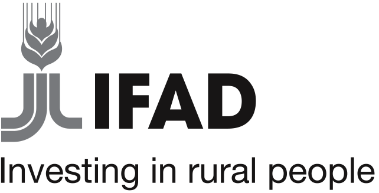 Standard Procurement DocumentsDebriefing Report
for Works1st EditionDecember 2020Debriefing Report for WorksFor the attention of the bidder’s authorized representativeName: [insert authorized representative’s name]Address: [insert authorized representative’s address]Telephone/Fax numbers: [Insert authorized representative’s telephone/fax numbers]Email address: [insert authorized representative’s email address]DATE OF TRANSMISSION: [insert date]Procuring entity: [insert the name of the procuring entity]Procurement title: [insert the procurement title]Ref no: [insert the ref no]Following your request, we provide you with this debriefing report that details the evaluation of your bid as identified by the technical evaluation committee with respect to the eligibility, qualification and evaluation criteria that were stated in the bidding document.Preliminary examinationPlease choose one of the following statements:Your bid was rejected during the preliminary examination for the following reasons:[Provide reasons why the bidder’s bid was rejected at this stage. If the bid was not rejected at this stage, state:]Your bid was accepted at the preliminary examination.[If case 1 above applies, the debriefing report ends here and the rest of the sections should be deleted.]Detailed technical evaluationPlease note that only the technical evaluation details of the requesting bidder are provided in this debrief. Details of the technical evaluation of other bidders (with the exception of the technical evaluation summary below) are not disclosed.Technical evaluation results of the requesting bidderSample!SummaryTechnical evaluation summary(in alphabetical order)[Disclosed only to requesting bidders who attained technical compliance. If they failed to comply in 1) above, delete both this section and the financial evaluation on the next page.]Bidders who attained technical compliance:Bidder 1:	CompliedBidder 2: 	CompliedRequesting bidder 3 (if applicable): 	CompliedFinancial Evaluation#Experience criteriaRequesting bidder’s complianceGeneral construction experienceBidders are required to be registered as works contractors for 15 yearsCompliedSpecific construction experience Bidders are required to have 10 years’ experience in road-related constructionNot compliedSpecific construction experience Bituminous concrete pavement works – bidders should demonstrate 5000m2 per year out of a single contractNot compliedEquipmentBidders are required to demonstrate ownership of or access to 8 pieces of equipmentNot compliedStaffing5 staff were required to be proposed by each bidder, with requirements providedNot compliedMethodologyCompliedESHS requirementsExperience managing environmental and social impacts in similar projectsCompliedAcceptanceAcceptanceNot compliedName of bidders(who met all technical requirements)Read-out amountDiscountsCorrections and adjustmentsEvaluated priceRank1[insert name]2[insert name]3[insert name]